ПРОТОКОЛзаседания Комиссии по социальной политике, делам женщин, семьи, детей и благотворительности Общественной палаты городского округа ЛюберцыМесто проведения: 140000, Московская область, г. Люберцы, Октябрьский пр-т, д.190. Дата проведения, время проведения: 17 февраля 2020 года, с 17.00 до 19.00Присутствовали:Канчели Елена Сергеевна – председатель Комиссии по социальной политике, делам женщин, семьи, детей и благотворительности Общественной палаты городского округа Люберцы;Верховых Елена Анатольевна – член Комиссии по социальной политике, делам женщин, семьи, детей и благотворительности Общественной палаты городского округа Люберцы;Гармашева Ирина Михайловна – член Комиссии по социальной политике, делам женщин, семьи, детей и благотворительности Общественной палаты городского округа Люберцы;Гайфуллина Елена Олеговна - заместитель председателя Комиссии по социальной политике, делам женщин, семьи, детей и благотворительности Общественной палаты городского округа Люберцы;Хлебодарова Ольга Борисовна – член Комиссии по социальной политике, делам женщин, семьи, детей и благотворительности Общественной палаты городского округа Люберцы;Курсеева Екатерина Леонидовна – член Комиссии по социальной политике, делам женщин, семьи, детей и благотворительности Общественной палаты городского округа Люберцы;Повестка дняПроведение финала ежегодного конкурса «Мамочка-люберчаночка-2020»Разное.По первому вопросу слушали:Председателя Комиссии по социальной политике, делам женщин, семьи, детей и благотворительности Общественной палаты городского округа Люберцы Канчели Елену Сергеевну, которая предложила утвердить проект повестки Комиссии по социальной политике, делам женщин, семьи, детей и благотворительности Общественной палаты городского округа Люберцы;Голосовали:«За»-6, «Против»- 0, «Воздержался»-0;Решили: Утвердить проект повестки заседания Комиссии по социальной политике, делам женщин, семьи, детей и благотворительности Общественной палаты городского округа Люберцы;По второму вопросу слушали:Заместителя председателя Комиссии по социальной политике, делам женщин, семьи, детей и благотворительности Гайфуллину Елену Олеговну, которая доложила о проведении финала Ежегодного конкурса «Мамочка-Люберчаночка- 2020» 13 марта 2020 г., предложила принять участие в организации мероприятия.Решили: Поддержать инициативу в проведении финала Ежегодного конкурса «Мамочка-Люберчаночка- 2020» и принять участие в организации.      Председатель Комиссии по социальной политике, делам женщин, семьи, детей и благотворительности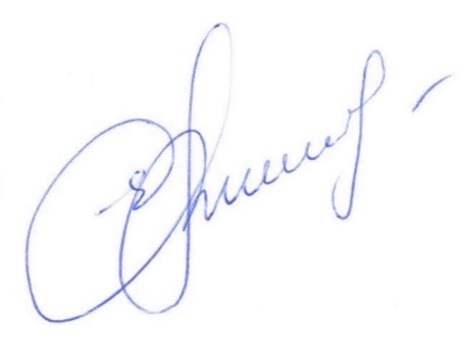 П.       М                Е.С. Канчели 